Begeleidingskaart			Dr. Nassau college Oost-Drenthe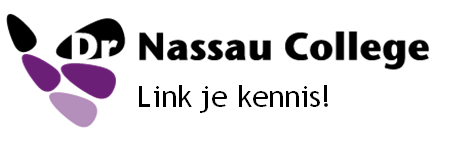 Begeleidingskaart 			Dr. Nassau college locatie GietenOnderwijskundige (extra) begeleidingWatVoor wieDoor wieInhoudSteunlessenLeerlingen die hiervoor aangemeld wordenVakdocentenWegwerken van leerachterstanden op het gebied van de vakkenVerrijkingslessen Alle leerlingen VakdocentenVerrijking van lesstof die aansluit bij de belangstelling van de leerling Loopbaanoriëntatie Alle leerlingenDecaanBegeleiding bij gerichte vragen rond vakkenpakket en vervolgopleidingLeerwegondersteuningLeerlingen op het VMBO die extra ondersteuning nodig hebben om een diploma te kunnen halenMentor en coördinator leerlingenzakenExtra zorg en ondersteuning tijdens de reguliere lessen. Er wordt gewerkt met individuele handelingsplannenDyslexieLeerlingen met een indicatie dyslexieZorgteam en docentenFaciliteitenkaart DyslexieLeerlingen met vermoeden van dyslexieOrthopedagoogFaciliteitenkaartDiagnostiek leerproblemenLeerlingen die nader onderzoek nodig hebbenOrthopedagoogNader onderzoek bij leerproblemenBegeleidingsmogelijkheden vanuit hoofdlocatie Dr. Nassau College AssenBegeleidingsmogelijkheden vanuit hoofdlocatie Dr. Nassau College AssenBegeleidingsmogelijkheden vanuit hoofdlocatie Dr. Nassau College AssenBegeleidingsmogelijkheden vanuit hoofdlocatie Dr. Nassau College AssenWelke zorgVoor wieDoor wieInhoudReboundLeerling die met hun gedrag de eigen veiligheid of die van hun medeleerlingen en docenten negatief beïnvloeden  Docenten ReboundAandacht voor motivatie en gedragsverandering, herstel van verhoudingen, verbetering van leerattitude en inhalen van leerachterstandenSociaal-emotionele begeleidingWelke zorgVoor wieDoor wieInhoudIndividuele begeleidingAlle leerlingenMentorenWelbevinden op schoolSpecifieke leerlingbegeleidingLeerlingen die hiervoor worden aangemeld door mentorenZorgcoördinator en zorgteamIndividuele begeleidingsgesprekkenAnti-pestbeleidAlle leerlingenMentoren en coördinator leerlingzakenPestprotocolRaad en hulp bij vragen/problemen van persoonlijke aardAlle leerlingenVertrouwenspersoon Vertrouwelijke gesprekkenZorgadviesteamVoor leerlingen met overstijgende problemenExterne en schoolinterne begeleidersAfstemming van interne en externe begeleiding/verwijzingAmbulante begeleidingGeïndiceerde leerlingen Externe ambulante begeleiders Ondersteuning schoolloopbaan van leerlingen (ouders), via docentenMedische begeleidingOp verzoek van leerlingen/oudersSchoolartsMedische zorg rondom ontwikkeling van leerlingenDiagnostiekLeerlingen die nader onderzoek nodig hebbenOrthopedagoogPersoonlijkheidsonderzoekBegeleiding van persoonlijke en/of thuisproblematiekLeerlingen die vanuit school worden verwezenSchoolmaatschappelijk werkIndividuele begeleidingsgesprekkenBegeleidingsmogelijkheden vanuit hoofdlocatie Dr. Nassau College AssenBegeleidingsmogelijkheden vanuit hoofdlocatie Dr. Nassau College AssenBegeleidingsmogelijkheden vanuit hoofdlocatie Dr. Nassau College AssenBegeleidingsmogelijkheden vanuit hoofdlocatie Dr. Nassau College AssenWelke zorgVoor wieDoor wieInhoudFaalangstreductietrainingLeerlingen uit klas 1 en 2Gespecialiseerde leerlingbegeleidersTraining van 10 bijeenkomstenSociale vaardigheidstrainingLeerlingen uit klas 1 en 2Gespecialiseerde leerlingbegeleidersTraining van 10 bijeenkomsten